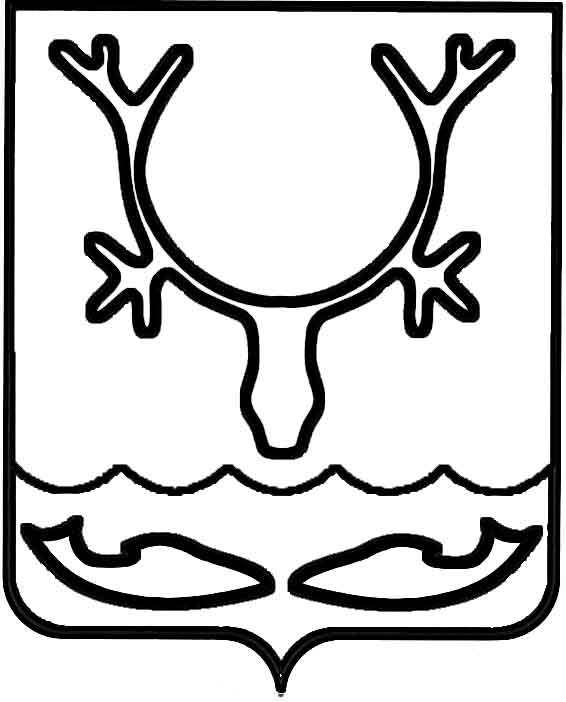 Администрация муниципального образования
"Городской округ "Город Нарьян-Мар"ПОСТАНОВЛЕНИЕО внесении изменений в постановление Администрации МО "Городской округ  "Город Нарьян-Мар" от 31.08.2018 № 584                          "Об утверждении муниципальной программы муниципального образования "Городской округ "Город Нарьян-Мар" "Развитие предпринимательства в муниципальном образовании "Городской округ "Город Нарьян-Мар"В соответствии со статьей 179 Бюджетного кодекса Российской Федерации, Порядком разработки, реализации и оценки эффективности муниципальных программ муниципального образования "Городской округ "Город Нарьян-Мар", утвержденным постановлением Администрации МО "Городской округ "Город Нарьян-Мар" 
от 10.07.2018 № 453, в целях приведения муниципальной программы муниципального образования "Городской округ "Город Нарьян-Мар" "Развитие предпринимательства 
в муниципальном образовании "Городской округ "Город Нарьян-Мар" в соответствие с решением Совета городского округа "Город Нарьян-Мар" от 22.12.2022 № 403-р 
(в ред. от 21.02.2023 № 421-р) "О бюджете муниципального образования "Городской округ "Город Нарьян-Мар" на 2023 год и плановый период 2024 и 2025 годов" Администрация муниципального образования "Городской округ "Город Нарьян-Мар"П О С Т А Н О В Л Я Е Т:Внести изменения в муниципальную программу муниципального образования "Городской округ "Город Нарьян-Мар" "Развитие предпринимательства 
в муниципальном образовании "Городской округ "Город Нарьян-Мар", утвержденную постановлением Администрации МО "Городской округ "Город Нарьян-Мар" 
от 31.08.2018 № 584, согласно Приложению к настоящему постановлению.Настоящее постановление вступает в силу после его официального опубликования.Приложениек постановлению Администрациимуниципального образования"Городской округ "Город Нарьян-Мар"от 29.03.2023 № 466ИЗМЕНЕНИЯВ МУНИЦИПАЛЬНУЮ ПРОГРАММУ МУНИЦИПАЛЬНОГООБРАЗОВАНИЯ "ГОРОДСКОЙ ОКРУГ "ГОРОД НАРЬЯН-МАР""РАЗВИТИЕ ПРЕДПРИНИМАТЕЛЬСТВА В МУНИЦИПАЛЬНОМОБРАЗОВАНИИ "ГОРОДСКОЙ ОКРУГ "ГОРОД НАРЬЯН-МАР"Строку "Объемы и источники финансирования муниципальной программы" паспорта Программы изложить в следующей редакции:"".Строку "Объемы и источники финансирования подпрограммы" паспорта Подпрограммы 1 "Развитие предпринимательства и торговли в муниципальном образовании "Городской округ "Город Нарьян-Мар" раздела Х (далее – Паспорт Подпрограммы 1) изложить в следующей редакции:"".Строку "Объемы и источники финансирования подпрограммы" паспорта Подпрограммы 2 "Популяризация предпринимательской деятельности 
в муниципальном образовании "Городской округ "Город Нарьян-Мар" раздела ХI изложить в следующей редакции:"".Приложение 2 к муниципальной программе муниципального образования "Городской округ "Город Нарьян-Мар" "Развитие предпринимательства 
в муниципальном образовании "Городской округ "Город Нарьян-Мар" изложить 
в следующей редакции:"Приложение 2к муниципальной программе муниципального образования "Городской округ"Город Нарьян-Мар" "Развитие предпринимательства в муниципальном образовании "Городской округ"Город Нарьян-Мар"Ресурсное обеспечениереализации муниципальной программы муниципального образования "Городской округ "Город Нарьян-Мар""Развитие предпринимательства в муниципальном образовании "Городской округ "Город Нарьян-Мар"Ответственный исполнитель: управление экономического и инвестиционного развития Администрации МО "Городской округ "Город Нарьян-Мар"".Приложение 3 к муниципальной программе муниципального образования "Городской округ "Город Нарьян-Мар" "Развитие предпринимательства в муниципальном образовании "Городской округ "Город Нарьян-Мар" изложить в следующей редакции:"Приложение 3к муниципальной программе муниципального образования "Городской округ"Город Нарьян-Мар" "Развитие предпринимательствав муниципальном образовании "Городской округ"Город Нарьян-Мар"Переченьмероприятий муниципальной программы (подпрограммы)муниципального образования "Городской округ "Город Нарьян-Мар""Развитие предпринимательства в муниципальном образовании "Городской округ "Город Нарьян-Мар"Ответственный исполнитель: управление экономического и инвестиционного развития Администрации МО "Городской округ "Город Нарьян-Мар"Таблица 1Таблица 2".29.03.2023№466И.о. главы города Нарьян-Мара Д.В. АнохинОбъемы и источники финансирования муниципальной программыОбщий объем финансирования Программы за счет средств бюджета муниципального образования "Городской округ "Город Нарьян-Мар" (далее – городской бюджет) 27 640,99000 тыс. руб., в том числе по годам:2019 год – 4 328,0 тыс. руб.;2020 год – 4 469,0 тыс. руб.;2021 год – 3 269,00000 тыс. руб.;2022 год – 3 618,89000 тыс. руб.;2023 год – 4 318,70000 тыс. руб.;2024 год – 3 818,70000 тыс. руб.;2025 год – 3 818,70000 тыс. руб.Объемы и источники финансирования подпрограммыОбщий объем финансирования Подпрограммы 1 
за счет средств городского бюджета 
23 831,59000 тыс. руб., в том числе по годам:2019 год – 3 760,0 тыс. руб.;2020 год – 3 888,0 тыс. руб.;2021 год – 2 891,00000 тыс. руб.;2022 год – 3 119,39000 тыс. руб.;2023 год – 3 724,40000 тыс. руб.;2024 год – 3 224,40000 тыс. руб.;2025 год – 3 224,40000 тыс. руб.Объемы и источники финансирования подпрограммыОбщий объем финансирования Подпрограммы 2 
за счет средств городского бюджета 
3 809,40000 тыс. руб., в том числе по годам:2019 год – 568,0 тыс. руб.;2020 год – 581,0 тыс. руб.;2021 год – 378,00000 тыс. руб.;2022 год – 499,50000 тыс. руб.;2023 год – 594,30000 тыс. руб.;2024 год – 594,30000 тыс. руб.;2025 год – 594,30000 тыс. руб. Наименование муниципальной программы (подпрограммы)Источник финансированияОбъем финансирования, тыс. руб.Объем финансирования, тыс. руб.Объем финансирования, тыс. руб.Объем финансирования, тыс. руб.Объем финансирования, тыс. руб.Объем финансирования, тыс. руб.Объем финансирования, тыс. руб.Объем финансирования, тыс. руб.Наименование муниципальной программы (подпрограммы)Источник финансированияВсегов том числе:в том числе:в том числе:в том числе:в том числе:в том числе:в том числе:Наименование муниципальной программы (подпрограммы)Источник финансированияВсего2019 год2020 год2021 год2022 год2023 год2024 год2025 годАБ12345678Муниципальная программа "Развитие предпринимательства в муниципальном образовании "Городской округ "Город Нарьян-Мар"Всего, 
в том числе:27 640,990004 328,04 469,03 269,000003 618,890004 318,700003 818,700003 818,70000Муниципальная программа "Развитие предпринимательства в муниципальном образовании "Городской округ "Город Нарьян-Мар"городской бюджет27 640,990004 328,04 469,03 269,000003 618,890004 318,700003 818,700003 818,70000Подпрограмма 1 "Развитие предпринимательства и торговли в муниципальном образовании "Городской округ "Город Нарьян-Мар"Итого, 
в том числе:23 831,590003 760,03 888,02 891,000003 119,390003 724,400003 224,400003 224,40000Подпрограмма 1 "Развитие предпринимательства и торговли в муниципальном образовании "Городской округ "Город Нарьян-Мар"городской бюджет23 831,590003 760,03 888,02 891,000003 119,390003 724,400003 224,400003 224,40000Подпрограмма 2 "Популяризация предпринимательской деятельности в муниципальном образовании "Городской округ "Город Нарьян-Мар"Итого, 
в том числе:3 809,40000568,0581,0378,00000499,50000594,30000594,30000594,30000Подпрограмма 2 "Популяризация предпринимательской деятельности в муниципальном образовании "Городской округ "Город Нарьян-Мар"городской бюджет3 809,40000568,0581,0378,00000499,50000594,30000594,30000594,30000№ п/пНаименование направления (мероприятия)Источник финансированияОбъем финансирования, тыс. руб.Объем финансирования, тыс. руб.Объем финансирования, тыс. руб.Объем финансирования, тыс. руб.Объем финансирования, тыс. руб.№ п/пНаименование направления (мероприятия)Источник финансированияВсегов том числе:в том числе:в том числе:в том числе:№ п/пНаименование направления (мероприятия)Источник финансированияВсего2019 год2020 год2021 год2022 годПодпрограмма 1 "Развитие предпринимательства и торговли в муниципальном образовании "Городской округ "Город Нарьян-Мар"Подпрограмма 1 "Развитие предпринимательства и торговли в муниципальном образовании "Городской округ "Город Нарьян-Мар"Подпрограмма 1 "Развитие предпринимательства и торговли в муниципальном образовании "Городской округ "Город Нарьян-Мар"Подпрограмма 1 "Развитие предпринимательства и торговли в муниципальном образовании "Городской округ "Город Нарьян-Мар"Подпрограмма 1 "Развитие предпринимательства и торговли в муниципальном образовании "Городской округ "Город Нарьян-Мар"Подпрограмма 1 "Развитие предпринимательства и торговли в муниципальном образовании "Городской округ "Город Нарьян-Мар"Подпрограмма 1 "Развитие предпринимательства и торговли в муниципальном образовании "Городской округ "Город Нарьян-Мар"Подпрограмма 1 "Развитие предпринимательства и торговли в муниципальном образовании "Городской округ "Город Нарьян-Мар"1.1.Основное мероприятие: 
Реализация мероприятий по поддержке и развитию малого 
и среднего предпринимательстваИтого, в том числе:13 558,390003 760,03 788,02 891,000003 119,390001.1.Основное мероприятие: 
Реализация мероприятий по поддержке и развитию малого 
и среднего предпринимательствагородской бюджет13 558,390003 760,03 788,02 891,000003 119,390001.1.1.Финансовая поддержка субъектов малого и среднего предпринимательстваИтого, в том числе:11 613,240003 760,03 788,02 891,000001 174,240001.1.1.Финансовая поддержка субъектов малого и среднего предпринимательствагородской бюджет11 613,240003 760,03 788,02 891,000001 174,240001.1.1.- изменение корректирующего коэффициента базовой доходности К2 для исчисления единого налога на вмененный доходбез финансирования0,000000,00,00,000000,000001.1.1.- предоставление грантов начинающим предпринимателям 
на создание собственного бизнеса городской бюджет2 000,000002 000,00,00,000000,000001.1.1.- субсидия на возмещение части затрат за приобретение 
и доставку имуществагородской бюджет6 416,89640873,02 504,81 908,746401 130,350001.1.1.- субсидия на возмещение части затрат за аренду нежилых зданий и помещенийгородской бюджет2 178,59000704,0643,0787,7000043,890001.1.1.- субсидия на возмещение части затрат за подготовку, переподготовку и повышение квалификации кадровгородской бюджет591,00000183,0250,0158,000000,000001.1.1.- субсидия на возмещение части затрат за приобретение 
и доставку расходных материаловгородской бюджет66,553600,030,036,553600,000001.1.1.- субсидия на возмещение части затрат за аренду нежилых зданий и помещений в связи с введением режима повышенной готовности в части приостановления деятельности отдельных субъектов малого и среднего предпринимательствагородской бюджет360,200000,0360,20,000000,000001.1.1.- субсидия на возмещение части затрат за приобретение 
и доставку расходных материалов в части приобретения антисептических средств и средств индивидуальной защитыгородской бюджет0,000000,00,00,000000,000001.1.2.Имущественная поддержка субъектов малого и среднего предпринимательстваБез финансирования0,000000,00,00,000000,000001.1.2.- обеспечение субъектам малого и среднего предпринимательства доступа к неиспользуемому муниципальному имуществубез финансирования0,000000,00,00,000000,000001.1.3.Предоставление грантов в форме субсидий начинающим субъектам малого и среднего предпринимательстваИтого, в том числе:800,000000,00,00,00000800,000001.1.3.- предоставление грантов начинающим предпринимателям 
на создание собственного бизнесагородской бюджет800,000000,00,00,00000800,000001.1.4.Предоставление субсидий субъектам малого и среднего предпринимательства Итого, в том числе:1 145,150000,00,00,000001 145,150001.1.4.- субсидия на возмещение части затрат за аренду нежилых зданий и помещенийгородской бюджет845,150000,00,00,00000845,150001.1.4.- субсидия на возмещение части затрат за подготовку, переподготовку и повышение квалификации кадровгородской бюджет250,000000,00,00,00000250,000001.1.4.- субсидия на возмещение части затрат за приобретение 
и доставку расходных материаловгородской бюджет50,000000,00,00,0000050,000001.2.Основное мероприятие: 
Реализация мероприятий по поддержке и развитию предприятий торговлиИтого, в том числе:100,000000,0100,00,000000,000001.2.Основное мероприятие: 
Реализация мероприятий по поддержке и развитию предприятий торговлигородской бюджет100,000000,0100,00,000000,000001.2.1.Развитие торговли Итого, в том числе:100,000000,0100,00,000000,000001.2.1.Развитие торговли городской бюджет100,000000,0100,00,000000,000001.2.1.- организация праздничных ярмарок и ярмарок выходного днябез финансирования0,000000,00,00,000000,000001.2.1.- организация сезонной торговли и летних кафебез финансирования0,000000,00,00,000000,000001.2.1.- субсидия на возмещение части затрат за приобретение 
и установку нестационарных торговых объектовгородской бюджет100,000000,0100,00,000000,000001.2.1.- разработка, утверждение и корректировка схем размещения нестационарных торговых объектовбез финансирования0,000000,00,00,000000,00000Итого по Подпрограмме 1, в том числе: Итого по Подпрограмме 1, в том числе: 13 658,390003 760,03 888,02 891,000003 119,39000городской бюджет  городской бюджет  13 658,390003 760,03 888,02 891,000003 119,39000Подпрограмма 2 "Популяризация предпринимательской деятельности в муниципальном образовании "Городской округ "Город Нарьян-Мар"Подпрограмма 2 "Популяризация предпринимательской деятельности в муниципальном образовании "Городской округ "Город Нарьян-Мар"Подпрограмма 2 "Популяризация предпринимательской деятельности в муниципальном образовании "Городской округ "Город Нарьян-Мар"Подпрограмма 2 "Популяризация предпринимательской деятельности в муниципальном образовании "Городской округ "Город Нарьян-Мар"Подпрограмма 2 "Популяризация предпринимательской деятельности в муниципальном образовании "Городской округ "Город Нарьян-Мар"Подпрограмма 2 "Популяризация предпринимательской деятельности в муниципальном образовании "Городской округ "Город Нарьян-Мар"Подпрограмма 2 "Популяризация предпринимательской деятельности в муниципальном образовании "Городской округ "Город Нарьян-Мар"Подпрограмма 2 "Популяризация предпринимательской деятельности в муниципальном образовании "Городской округ "Город Нарьян-Мар"2.1.Основное мероприятие: 
Формирование благоприятной среды для развития малого 
и среднего предпринимательства в МО "Городской округ "Город Нарьян-Мар"Итого, в том числе:2 026,50000568,0581,0378,00000499,500002.1.Основное мероприятие: 
Формирование благоприятной среды для развития малого 
и среднего предпринимательства в МО "Городской округ "Город Нарьян-Мар"городской бюджет2 026,50000568,0581,0378,00000499,500002.1.1.Консультационная, организационная поддержка развития малого и среднего предпринимательстваБез финансирования0,000000,00,00,000000,000002.1.1.- консультирование по вопросам, касающимся деятельности субъектов малого и среднего предпринимательствабез финансирования0,000000,00,00,000000,000002.1.1.- организация заседаний членов Координационного совета 
при Администрации МО "Городской округ "Город Нарьян-Мар" по поддержке субъектов малого и среднего предпринимательствабез финансирования0,000000,00,00,000000,000002.1.1.- формирование и ведение реестра субъектов малого и среднего предпринимательства – получателей муниципальной поддержкибез финансирования0,000000,00,00,000000,000002.1.1.- предоставление субъектам малого и среднего предпринимательства возможности пользования информационно-правовыми системами "Консультант Плюс", "Гарант"без финансирования0,000000,00,00,000000,000002.1.2.Информационная поддержка развития малого и среднего предпринимательстваИтого, в том числе:140,0000030,040,040,0000030,000002.1.2.Информационная поддержка развития малого и среднего предпринимательствагородской бюджет140,0000030,040,040,0000030,000002.1.2.- размещение в средствах массовой информации публикаций, рекламно-информационных материалов о проблемах, достижениях и перспективах развития малого и среднего предпринимательствагородской бюджет 140,0000030,040,040,0000030,000002.1.2.- размещение на официальном сайте рекламно-информационных материалов о проблемах, достижениях и перспективах развития малого и среднего предпринимательствабез финансирования0,000000,00,00,000000,000002.1.3.Повышение привлекательности предпринимательской деятельностиИтого, в том числе:1 874,50000538,0541,0338,00000457,500002.1.3.Повышение привлекательности предпринимательской деятельностигородской бюджет1 874,50000538,0541,0338,00000457,500002.1.3.- привлечение субъектов малого и среднего предпринимательства к выполнению работ (услуг) в сфере строительства и ЖКХ, участию в муниципальном заказебез финансирования0,000000,00,00,000000,000002.1.3.- проведение конкурса швейного мастерствагородской бюджет229,00000229,00,00,000000,000002.1.3.- проведение конкурса профессионального мастерствагородской бюджет688,000000,0229,0229,00000230,000002.1.3.- проведение конкурса на лучшее новогоднее оформление городской бюджет245,500000,0109,0109,0000027,500002.1.3.- проведение конкурса "Лучший предприниматель года"городской бюджет712,00000309,0203,00,00000200,000002.1.4.Приобретение наградной атрибутикиИтого, в том числе:12,000000,00,00,0000012,000002.1.4.Приобретение наградной атрибутикигородской бюджет12,000000,00,00,0000012,000002.1.4.- приобретение подарочной, сувенирной продукции для проведения конкурсовгородской бюджет12,000000,00,00,0000012,00000Итого по Подпрограмме 2, в том числе: Итого по Подпрограмме 2, в том числе: 2 026,50000568,0581,0378,00000499,50000городской бюджет городской бюджет 2 026,50000568,0581,0378,00000499,50000Всего по программе, в том числе: Всего по программе, в том числе: 15 684,890004 328,04 469,03 269,000003 618,89000городской бюджет  городской бюджет  15 684,890004 328,04 469,03 269,000003 618,89000№ п/пНаименование направления (мероприятия)Источник финансированияОбъем финансирования, тыс. руб.Объем финансирования, тыс. руб.Объем финансирования, тыс. руб.Объем финансирования, тыс. руб.№ п/пНаименование направления (мероприятия)Источник финансированияВсегов том числе:в том числе:в том числе:№ п/пНаименование направления (мероприятия)Источник финансированияВсего2023 год2024 год2025 годПодпрограмма 1 "Развитие предпринимательства и торговли в муниципальном образовании "Городской округ "Город Нарьян-Мар"Подпрограмма 1 "Развитие предпринимательства и торговли в муниципальном образовании "Городской округ "Город Нарьян-Мар"Подпрограмма 1 "Развитие предпринимательства и торговли в муниципальном образовании "Городской округ "Город Нарьян-Мар"Подпрограмма 1 "Развитие предпринимательства и торговли в муниципальном образовании "Городской округ "Город Нарьян-Мар"Подпрограмма 1 "Развитие предпринимательства и торговли в муниципальном образовании "Городской округ "Город Нарьян-Мар"Подпрограмма 1 "Развитие предпринимательства и торговли в муниципальном образовании "Городской округ "Город Нарьян-Мар"Подпрограмма 1 "Развитие предпринимательства и торговли в муниципальном образовании "Городской округ "Город Нарьян-Мар"1.1.Основное мероприятие: 
Реализация мероприятий по поддержке и развитию малого и среднего предпринимательстваИтого, в том числе:10 173,200003 724,400003 224,400003 224,400001.1.Основное мероприятие: 
Реализация мероприятий по поддержке и развитию малого и среднего предпринимательствагородской бюджет10 173,200003 724,400003 224,400003 224,400001.1.1.Предоставление грантов в форме субсидий начинающим субъектам малого и среднего предпринимательстваИтого, в том числе:3 500,000001 500,000001 000,000001 000,000001.1.1.- предоставление грантов начинающим предпринимателям на создание собственного бизнесагородской бюджет3 500,000001 500,000001 000,000001 000,000001.1.2.Предоставление субсидий субъектам малого и среднего предпринимательства Итого, в том числе:182,49000182,490000,000000,000001.1.2.- субсидия на возмещение части затрат за аренду нежилых зданий 
и помещенийгородской бюджет182,49000182,490000,000000,000001.1.3.Предоставление субсидий субъектам малого и среднего предпринимательства на возмещение части затрат на приобретение 
и доставку имуществаИтого, в том числе:3 000,000001 000,000001 000,000001 000,000001.1.3.- субсидия на возмещение части затрат на приобретение и доставку имуществагородской бюджет3 000,000001 000,000001 000,000001 000,000001.1.4.Предоставление субсидий субъектам малого и среднего предпринимательства на возмещение части затрат на аренду нежилых зданий и помещенийИтого, в том числе:2 620,71000751,91000934,40000934,400001.1.4.- субсидия на возмещение части затрат на аренду нежилых зданий 
и помещенийгородской бюджет2 620,71000751,91000934,40000934,400001.1.5.Предоставление субсидий субъектам малого и среднего предпринимательства на возмещение части затрат на приобретение 
и доставку расходных материаловИтого, в том числе:120,0000040,0000040,0000040,000001.1.5.- субсидия на возмещение части затрат на приобретение и доставку расходных материаловгородской бюджет120,0000040,0000040,0000040,000001.1.6.Предоставление субсидий субъектам малого и среднего предпринимательства на возмещение части затрат на подготовку, переподготовку и повышение квалификации кадровИтого, в том числе:750,00000250,00000250,00000250,000001.1.6.- субсидия на возмещение части затрат на подготовку, переподготовку 
и повышение квалификации кадровгородской бюджет750,00000250,00000250,00000250,000001.1.7.Имущественная поддержка субъектов малого и среднего предпринимательстваИтого, в том числе:0,000000,000000,000000,000001.1.7.- обеспечение субъектам малого и среднего предпринимательства доступа к неиспользуемому муниципальному имуществубез финансирования0,000000,000000,000000,000001.2.Основное мероприятие: 
Реализация мероприятий по поддержке и развитию предприятий торговлиИтого, в том числе:0,000000,000000,000000,000001.2.Основное мероприятие: 
Реализация мероприятий по поддержке и развитию предприятий торговлигородской бюджет0,000000,000000,000000,000001.2.1.Развитие торговли Без финансирования0,000000,000000,000000,000001.2.1.- организация сезонной торговли и летних кафебез финансирования0,000000,000000,000000,000001.2.1.- разработка, утверждение и корректировка схем размещения нестационарных торговых объектовбез финансирования0,000000,000000,000000,00000Итого по Подпрограмме 1, в том числе: Итого по Подпрограмме 1, в том числе: 10 173,200003 724,400003 224,400003 224,40000городской бюджет  городской бюджет  10 173,200003 724,400003 224,400003 224,40000Подпрограмма 2 "Популяризация предпринимательской деятельности в муниципальном образовании "Городской округ "Город Нарьян-Мар"Подпрограмма 2 "Популяризация предпринимательской деятельности в муниципальном образовании "Городской округ "Город Нарьян-Мар"Подпрограмма 2 "Популяризация предпринимательской деятельности в муниципальном образовании "Городской округ "Город Нарьян-Мар"Подпрограмма 2 "Популяризация предпринимательской деятельности в муниципальном образовании "Городской округ "Город Нарьян-Мар"Подпрограмма 2 "Популяризация предпринимательской деятельности в муниципальном образовании "Городской округ "Город Нарьян-Мар"Подпрограмма 2 "Популяризация предпринимательской деятельности в муниципальном образовании "Городской округ "Город Нарьян-Мар"Подпрограмма 2 "Популяризация предпринимательской деятельности в муниципальном образовании "Городской округ "Город Нарьян-Мар"2.1.Основное мероприятие: 
Формирование благоприятной среды для развития малого и среднего предпринимательства в МО "Городской округ "Город Нарьян-Мар"Итого, в том числе:104,7000034,9000034,9000034,900002.1.Основное мероприятие: 
Формирование благоприятной среды для развития малого и среднего предпринимательства в МО "Городской округ "Город Нарьян-Мар"городской бюджет104,7000034,9000034,9000034,900002.1.1.Консультационная, организационная поддержка развития малого и среднего предпринимательстваБез финансирования0,000000,000000,000000,000002.1.1.- консультирование по вопросам, касающимся деятельности субъектов малого и среднего предпринимательствабез финансирования0,000000,000000,000000,000002.1.1.- организация заседаний членов Координационного совета при Администрации МО "Городской округ "Город Нарьян-Мар" по поддержке субъектов малого и среднего предпринимательствабез финансирования0,000000,000000,000000,000002.1.1.- формирование и ведение реестра субъектов малого и среднего предпринимательства – получателей муниципальной поддержкибез финансирования0,000000,000000,000000,000002.1.1.- предоставление субъектам малого и среднего предпринимательства возможности пользования информационно-правовыми системами "Консультант Плюс", "Гарант"без финансирования0,000000,000000,000000,000002.1.2.Информационная поддержка развития малого и среднего предпринимательстваИтого, в том числе:104,7000034,9000034,9000034,900002.1.2.Информационная поддержка развития малого и среднего предпринимательствагородской бюджет104,7000034,9000034,9000034,900002.1.2.- размещение в средствах массовой информации публикаций, рекламно-информационных материалов о проблемах, достижениях и перспективах развития малого и среднего предпринимательствагородской бюджет 104,7000034,9000034,9000034,900002.1.2.- размещение на официальном сайте рекламно-информационных материалов о проблемах, достижениях и перспективах развития малого 
и среднего предпринимательствабез финансирования0,000000,000000,000000,000002.2.Основное мероприятие: 
Повышение привлекательности предпринимательской деятельностиИтого, в том числе:1 678,20000559,40000559,40000559,400002.2.Основное мероприятие: 
Повышение привлекательности предпринимательской деятельностигородской бюджет1 678,20000559,40000559,40000559,400002.2.1.Предоставление гранта в форме субсидии победителям конкурса профессионального мастерстваИтого, в том числе:690,00000230,00000230,00000230,000002.2.1.Предоставление гранта в форме субсидии победителям конкурса профессионального мастерствагородской бюджет690,00000230,00000230,00000230,000002.2.1.- проведение конкурса профессионального мастерствагородской бюджет690,00000230,00000230,00000230,000002.2.2.Предоставление гранта в форме субсидии победителям конкурса на лучшее новогоднее оформлениеИтого, в том числе:300,00000100,00000100,00000100,000002.2.2.Предоставление гранта в форме субсидии победителям конкурса на лучшее новогоднее оформлениегородской бюджет300,00000100,00000100,00000100,000002.2.2.- проведение конкурса на лучшее новогоднее оформлениегородской бюджет300,00000100,00000100,00000100,000002.2.3.Предоставление гранта в форме субсидии победителям конкурса "Лучший предприниматель года"Итого, в том числе:600,00000200,00000200,00000200,000002.2.3.Предоставление гранта в форме субсидии победителям конкурса "Лучший предприниматель года"городской бюджет600,00000200,00000200,00000200,000002.2.3.- проведение конкурса "Лучший предприниматель года"городской бюджет600,00000200,00000200,00000200,000002.2.4.Приобретение наградной атрибутикиИтого, в том числе:88,2000029,4000029,4000029,400002.2.4.Приобретение наградной атрибутикигородской бюджет88,2000029,4000029,4000029,400002.2.4.- приобретение подарочной, сувенирной продукции для проведения конкурсовгородской бюджет88,2000029,4000029,4000029,400002.2.5.Привлечение субъектов малого и среднего предпринимательства 
к выполнению работ (услуг) в сфере строительства и ЖКХ, участию 
в муниципальном заказеБез финансирования0,000000,000000,000000,00000Итого по Подпрограмме 2, в том числе: Итого по Подпрограмме 2, в том числе: 1 782,90000594,30000594,30000594,30000городской бюджет  городской бюджет  1 782,90000594,30000594,30000594,30000Всего по программе, в том числе: Всего по программе, в том числе: 11 956,100004 318,700003 818,700003 818,70000городской бюджет  городской бюджет  11 956,100004 318,700003 818,700003 818,70000